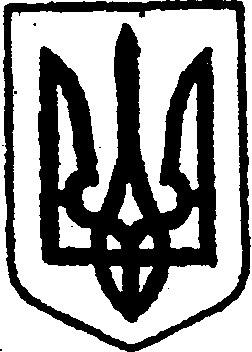 КИЇВСЬКА ОБЛАСТЬТЕТІЇВСЬКА МІСЬКА РАДАVІІІ СКЛИКАННЯШІСТНАДЦЯТА   СЕСІЯР І Ш Е Н Н Я    27 вересня 2022 року                                                                 №  752- 16-VIIІПро надання дозволу на подачу теплової енергії в  закладах освіти Тетіївської міської радиВідповідно до Закону України «Про місцеве самоврядування в Україні», рішення Тетіївської міської ради №204 від 29.08.2022 р. «Про встановлення тарифу на комунальну послугу з виробництва та постачання теплової енергії, яка виробляється на твердопаливних котлах з використанням альтернативних джерел», Тетіївська міська рада                                               В И Р І Ш И Л А:1. Відповідно до Закону України «Про місцеве самоврядування в Україні», рішення Тетіївської міської ради №204 від 29.08.2022р. «Про встановлення тарифу на комунальну послугу з виробництва та постачання теплової енергії, яка виробляється на твердопаливних котлах з використанням альтернативних джерел» надати дозвіл відділу освіти на проведення закупівлі теплової енергії від ТОВ «Тепломагістраль» на початок опалювального сезону з жовтня 2022 року без проведення тендерної процедури в зв’язку з тим, що технічної можливості подачі теплової енергії іншими постачальниками тепла  не існує по таких  закладах освіти Тетіївської міської ради:Тетіївський ліцей № 1 Тетіївської міської радиТетіївський ліцей № 3 Тетіївської міської ради  Тетіївський ліцей № 4 Тетіївської міської ради  Кошівська філія  Кашперівського ліцею Тетіївської міської радиКошівський заклад дошкільної освіти «Оберіг» Тетіївської міської радиВисочанська гімназія Тетіївської міської ради     Денихівський ліцей Тетіївської міської ради    Дібрівський ліцей Тетіївської міської ради     Кашперівський ліцей Тетіївської міської ради    П’ятигірський ліцей Тетіївської міської ради Стадницька гімназія Тетіївської міської радиЧерепинська гімназія Тетіївської міської радиЗаклад дошкільної освіти (ясла-садок) «Веселка» Тетіївської міської ради П’ятигірський заклад дошкільної освіти  «Горобинонька» Тетіївської            міської ради.2. Відділу освіти Тетіївської міської ради забезпечити виконання даного  рішення.    3. Контроль за виконанням даного рішення покласти на постійну депутатську комісію з питань торгівлі, житлово-комунального господарства, побутового обслуговування, громадського харчування, управління комунальною власністю, благоустрою, транспорту, зв`язку (голова комісії – Фармагей В.В.) та на першого заступника міського голови Кизимишина В.Й.Міський голова	               			 Богдан БАЛАГУРА